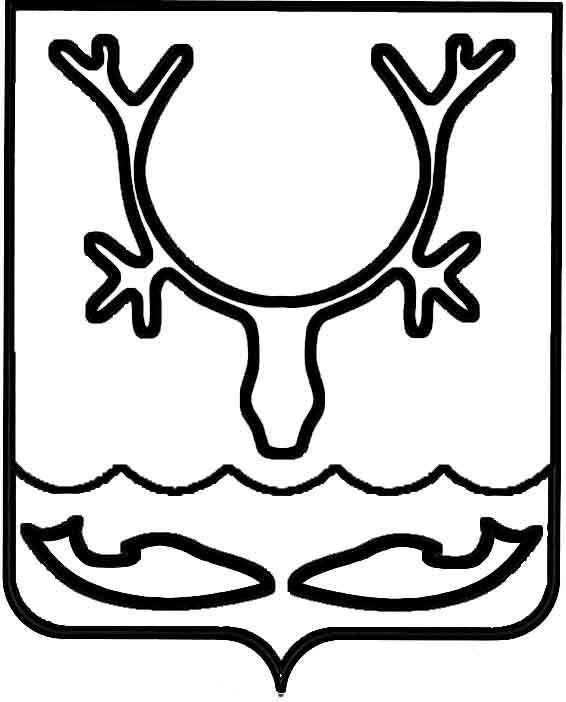 Администрация муниципального образования
"Городской округ "Город Нарьян-Мар"ПОСТАНОВЛЕНИЕО принятии расходных обязательств          для организации муниципальных работ  по содержанию и благоустройству территории города Нарьян-МараВ соответствии со статьёй 86 Бюджетного кодекса Российской Федерации, пунктом 25 статьи 16 Федерального закона от 06.10.2003 № 131-ФЗ "Об общих принципах организации местного самоуправления в Российской Федерации", в целях реализации мероприятий муниципальной программы муниципального образования "Городской округ "Город Нарьян-Мар" "Повышение уровня жизнеобеспечения 
и безопасности жизнедеятельности населения муниципального образования "Городской округ "Город Нарьян-Мар", утверждённой постановлением Администрации муниципального образования "Городской округ "Город Нарьян-Мар" от 31.08.2018 № 587, решением Совета городского округа "Город Нарьян-Мар" 
от 01.06.2015 № 109-р "Об утверждении Правил и норм по благоустройству территории и содержанию объектов, расположенных на территории МО "Городской округ "Город Нарьян-Мар" Администрация муниципального образования "Городской округ "Город Нарьян-Мар" П О С Т А Н О В Л Я Е Т:Принять расходные обязательства для организации муниципальных работ 
по содержанию и благоустройству территории города Нарьян-Мара.Финансовое обеспечение расходных обязательств муниципального образования, возникающих на основании настоящего постановления, осуществляется за счёт средств городского бюджета в пределах средств, предусмотренных в бюджете муниципального образования "Городской округ "Город Нарьян-Мар", а также 
с привлечением иных источников финансирования, предусмотренных действующим законодательством.Установить, что средства на финансовое обеспечение расходных обязательств муниципального образования, возникающих на основании настоящего постановления, распределены по основному мероприятию "Обеспечение условий 
для благоприятного проживания и отдыха жителей муниципального образования "Городской округ "Город Нарьян-Мар" по следующим направлениям расходов:2.1.	Организация освещения улиц;2.2.	Уборка территории и аналогичная деятельность;2.3.	Организация мероприятий;2.4.	Организация благоустройства и озеленения;2.5.	Содержание (эксплуатация) имущества, находящегося в муниципальной собственности.Мероприятия по содержанию и благоустройству территории города 
Нарьян-Мара осуществляются в соответствии с Правилами и нормами 
по благоустройству территории и содержанию объектов, расположенных 
на территории МО "Городской округ "Город Нарьян-Мар", утверждёнными решением Совета городского округа "Город Нарьян-Мар" от 01.06.2015 № 109-р. Определить ответственным за реализацию мероприятий управление жилищно-коммунального хозяйства Администрации муниципального образования "Городской округ "Город Нарьян-Мар", действующее в пределах полномочий, определенных положением.Ответственными исполнителями работ по содержанию и благоустройству территории города Нарьян-Мара определить муниципальное казённое учреждение "Чистый город" и муниципальное казённое учреждение "Управление городским хозяйством г. Нарьян-Мара", действующие в соответствии с документами, регламентирующими деятельность учреждений.Контроль за исполнением настоящего постановления возложить                         на заместителя главы Администрации муниципального образования "Городской округ "Город Нарьян-Мар" по экономике и финансам.Настоящее постановление вступает в силу со дня его подписания и подлежит официальному опубликованию.28.01.2021№72Глава города Нарьян-Мара О.О. Белак